DECLARACIÓN JURADA DE NO TENER IMPEDIMENTOSYo, …………………………………………………………………………………………………..con DNI N° ………………., con domicilio en ……………………..……………………………..…,Distrito ……………….…, Provincia ...……………………., Departamento …………………….…., sujetándome a lo dispuesto en el artículo 58º del TUO de la Ley Nº 27444 Ley del Procedimiento Administrativo General aprobado por el D.S. 004-2019-JUS, DECLARO BAJO JURAMENTO (marcar con “X” de ser cierto):No tener antecedentes judiciales ni penales.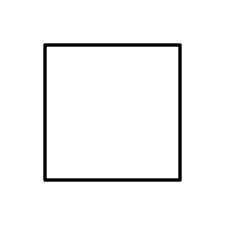 No encontrarse en incompatibilidad legal ni laboral.No haber sido destituido por sanción administrativaGozar de buena salud física y mental.No laborar en otras Instituciones, como Universidades Nacionales, Privadas a tiempo completo salvo que postule a la UNAMBA a tiempo parcial.Tener constancia de entrega de actas de notas. (En caso de haber laborado el semestre académico anterior al concurso de la UNAMBA).No haber abandonado su carga académica, ni haber sido observado mediante memoriales, encuesta estudiantil y otros documentos (últimos 04 semestres).No estar consignado en el registro de deudores alimentarios morosos, ni tener pendiente de pago una reparación civil impuesto por una condena ya cumplida.No tener denuncias o situaciones similares, o deudas pendientes en la universidad.No tener grado de parentesco hasta el cuarto grado de consanguinidad, segundo de afinidad, vínculo conyugal, de convivencia o unión de hecho con funcionarios o autoridades de la Universidad, personal de la Unidad Orgánica a la que corresponde el puesto al cual postulo, la Oficina de Recursos Humanos o la que hace sus veces, la Oficina de Administración y/o la Alta Dirección de la entidad. No haber sido condenado con sentencia consentida o ejecutoriada por los delitos de terrorismo, apología al terrorismo, delitos de violación de la libertad sexual y delitos de tráfico ilícito de drogas.Tener pleno conocimiento del contenido de las bases para el presente concurso público.De la veracidad de la documentación presentada al presente concurso.Manifiesto que lo mencionado, responde a la verdad de los hechos y tengo conocimiento pleno; que si lo declarado es falso, estoy sujeto a las sanciones administrativas o penales que hubiere lugar previstos en el artículo 410º (Falsa declaración en procedimiento administrativo), artículo 427° (Falsificación de Documentos) y el artículo 438º (Falsedad Genérica Agravada) del Código Penal, que prevén pena privativa de libertad de hasta 04 años, para los que  hacen  una falsa declaración, violando  el principio de veracidad,  así como para aquellos que cometan falsedad, simulando o alterando la verdad intencionalmente.Abancay, …………..de ……………. .2020Firma: ……………………………………….Nombres y Apellidos: ……………………….……………………………………………….DNI N°: ……………………………………..